Уважаемые посетители!!!         В связи с угрозой возникновения чрезвычайной ситуации, связанной с распространением новой коронавирусной инфекции, вызванной 2019-nCoV на основании Указа Губернатора Иркутской области от 18.06.2021 № 168-уг «О внесении изменений в Указ Губернатора Иркутской области от 12.10.2020 № 279-уг»:в ОГКУ «Управление социальной защиты населения по Иркутскому району»с 28.06.2021г.  приостановлен личный прием граждан.         Документы и заявления могут быть поданы через:-  ГАУ МФЦ «Мои документы»;-  посредством почтовой связи; -  через ящик для приема документов.        Бланки заявлений Вы можете скачать на сайте Министерства социального развития опеки и попечительства Иркутской области перейдя →     вкладка    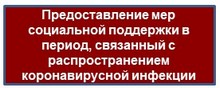 →Меры социальной поддержки и формы заявлений (АКТИВНАЯ ССЫЛКА!)